國立成功大學國小教師學科內容與語言整合學習(CLIL)教學精進工作坊第二期：107年2月8日至2月10日 (可網路或現場報名)第三期：107年2月24日、25日及28日 (報名截止日:2/21)上課地點：國立成功大學光復校區修齊大樓四樓外文系26425及26423教室研習時數: 本課程研習時數18小時，研習結束發給研習證明，並登錄教師研習進修時數。報名網址課程說明及目的臺南市8所國小於106學年度開始進行CLIL （Content and Language Integrated Learning，內容與語言整合學習法，即以英語教授其他科目內容）教學，為協助本市各國小英語科及不同學科領域教師瞭解CLIL基礎架構與內涵精神，由本市第二官方語言專案辦公室委託國立成功大學外語中心辦理教師研習。本研習課程共三梯次，每梯次分英語教師班及領域教師班，每班各招收三十位教師學員。採同一時段一課程內容分別或共同上課，並依領域分成小組共同進行課程規劃實作的方式，培訓本市國小教師採用適合本市教學場域的CLIL教學法，發展各領域教學策略，以便進行共同備課，依據學生不同語言程度與學科知能需求編撰課程教材，創造使用英語學習的課室環境，建立各領域教師與英語教師合作教學的機制和平台。(二) 設課教師本課程教學團隊包含三~四位任教於成功大學及高雄師範大學之主授課教授，若有需要會邀請任教其他大學之CLIL專家學者客座講授。另將邀請四~五位目前任教於台南市國小，並實際參與CLIL實驗計畫之本籍和外籍教師進行示範分享，共同協助教學。預定師資如下:實作課程及分組討論輔導教師 台南市西門實小呂翠鈴校長 (台南市國教輔導團語文領域英語小組總召) 台南市東區勝利國小黃郁雯主任　(台南市國教輔導團語文領域英語小組成員) 台南市東區勝利國小外籍Emily Jensen老師 台南市安南區和順國小外籍Benjamin Clevenger老師 台南市東區博愛國小吳貞宜組長 (台南市國教輔導團語文領域英語小組成員)(三) 授課語言本課程英語教師班之講座大部分以英語授課，領域教師班以中文並同英語授課，兩班之部分講座會由外籍教師演示及帶領討論，但會有中籍教授在旁協助。(四) 參加對象及報名資格以任教於本市之國小教師為主，國中教師若有興趣也可報名，但討論主題及授課內容會針對國小教學現場所需為主。英語教師班: 臺南市現職合格英語教師，英語能力檢測成績達CEFR B2或以上一般領域教師班: 臺南市現職合格一般教師。以上兩班以網路自由報名參加，額滿為止。(五) 預定課表第二期時間：107年2月8日～2月10日地點：國立成功大學光復校區修齊大樓四樓外文系教室(E=英語授課；Ｃ=中文授課)英語教師班課程表＊＊＊＊＊＊＊＊＊＊＊＊＊＊＊＊＊學科領域教師班課程表第三期 時間：107年2月24日、2月25日、2月28日地點：國立成功大學光復校區修齊大樓四樓外文系教室(E=英語授課；Ｃ=中文授課)英語教師班課程表＊＊＊＊＊＊＊＊＊＊＊＊＊＊＊＊＊學科領域教師班課程表第二期英語教師班報名網址: 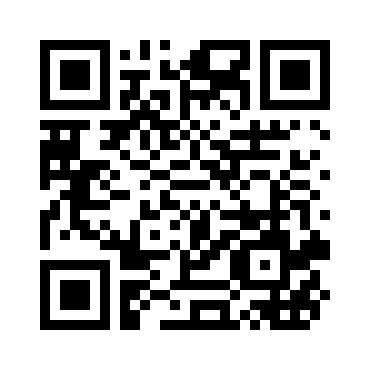 https://goo.gl/26ABEL第二期領域學科教師班報名網址: 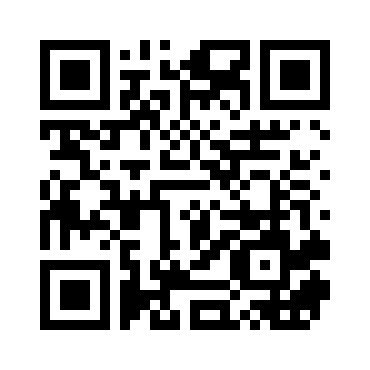 https://goo.gl/qSAQUS第三期英語教師班報名網址: 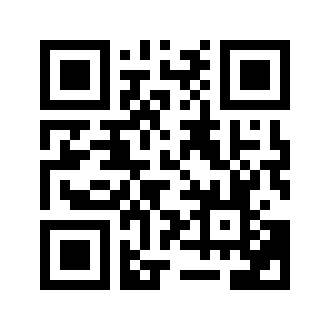 https://goo.gl/VddpE1第三期領域學科教師班報名網址: 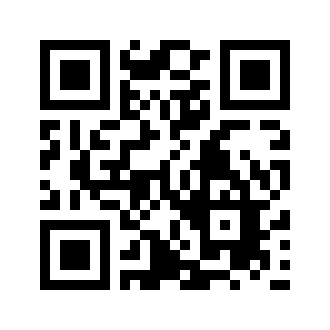 https://goo.gl/8nHYcT姓名現   職學 經 歷高實玫成功大學外文系教授兼外語中心主任美國俄亥俄州立大學外語教學博士專長:語言測驗與評量、外語學習理論、教育戲劇、言談分析、雙語發展鄒文莉成功大學外文系教授美國紐約州立大學水牛城校區外語暨第二語教學博士專長:英語教學與文化專業英語教學研究、英語課程規劃、評鑑英語教材教法研究陳慧琴成功大學外文系助理教授成功大學外文系文學博士、美國南加大企管碩士專長:英語教學、應用英文、專業英文(English for Specific Purposes)、專業科目英語授課(English-medium instructions)高郁婷高雄師範大學英語系助理教授美國賓州州立大學課程與教學博士專長: 教學測驗與評量、外語習得、課程設計與評鑑、師資培訓時間107年2月8日 (週四)107年2月9日  (週五)107年2月10日  (週六)課程內容 (使用語言)課程內容 (使用語言)課程內容 (使用語言)8:50報到報到報到9:10-10:00Welcome & program overviewCurrent trend in English teaching課程概述:英語融入學科教學的新趨勢　（E+C）Classroom managementClassroom interactionTranslanguaging課室英語、師生互動、跨語言實踐 （E+C）Teacher collaboration & learning assessment跨領域教師合作及學習評量設計（E+C）10:10-11:00CLILtheories and methods for language teachersCLIL理論基礎及語言教學執行方法 （E+C）Develop CLIL lessons: Translanguaging　如何使用跨語言提升教學效果:外籍教師教學演示及分享 (E )Small group preparation for teaching demonstration小組教學演示準備及討論（E+C）11:10-12:00Scaffold learning in CLIL for language teachers在語言課程中實踐鷹架式學習（E+C）Develop CLIL lessons: Classroom English and teacher-student interaction如何使用課室英語增進師生互動:外籍教師教學演示及分享 (E )Small group preparation for teaching demonstration小組教學演示準備及討論（E+C）12:10-13:10午餐午餐午餐13:10~14:004Cs framework of CLIL: Task designCLIL的四Ｃ架構：活動設計（E+C）CLIL issues and case study 1: Simen案例討論及分析_西門國小 (C)Group teaching demonstration and feedbacks （E+C）分組實作教學演示及專家講評14:10-15:004Cs framework of CLIL: Lesson plan （E+C）CLIL的四Ｃ架構：教案發展CLIL issues and case study 2: Shengli案例討論及分析_勝利國小 (C)Group teaching demonstration and feedbacks （E+C）分組實作教學演示及專家講評15:10~16:00Group discussion and material/tasks design by content areas英語及一般學科教師依領域混合分組討論及教案共備 (C)Group discussion and material/tasks design by content areas英語及一般學科教師依領域混合分組討論及教案共備 (C)Reflection, penal discussion, Q&A圓桌討論、座談及學員回饋(C)時間107年2月8日 (週四)107年2月9日  (週五)107年2月10日  (週六)課程內容 (使用語言)課程內容 (使用語言)課程內容 (使用語言)8:50報到報到報到9:10-10:00Welcome & program overviewCurrent trend in English teaching課程概述:英語融入學科教學的新趨勢　（E+C）Classroom managementClassroom interactionTranslanguaging課室英語、師生互動、跨語言實踐 （E+C）Teacher collaboration & learning assessment跨領域教師合作及學習評量設計（E+C）10:10-11:00Scaffold learning in CLIL for subject teachers 在學科領域中實踐鷹架式學習（E+C）Develop CLIL lessons: Classroom English and teacher-student interaction如何使用課室英語增進師生互動:外籍教師教學演示及分享　(E )Small group preparation for teaching demonstration小組教學演示準備及討論（E+C）11:10-12:00CLIL_ theories and methods for subject teachersCLIL理論基礎及領域教學執行方法（E+C）Develop CLIL lessons: Translanguaging　如何使用跨語言提升教學效果:外籍教師教學演示及分享　(E )Small group preparation for teaching demonstration小組教學演示準備及討論（E+C）12:10-13:10午餐午餐午餐13:10~14:004Cs framework of CLIL: Task designCLIL的四Ｃ架構：活動設計（E+C）CLIL issues and case study 1: Simen案例討論及分析_勝利國小(C)Group teaching demonstration and feedbacks （E+C）分組實作教學演示及專家講評14:10-15:004Cs framework of CLIL: Lesson plan （E+C）CLIL的四Ｃ架構：教案發展CLIL issues and case study 2: Shengli案例討論及分析_西門國小(C)Group teaching demonstration and feedbacks （E+C）分組實作教學演示及專家講評15:10~16:00Group discussion and material/tasks design by content areas英語及一般學科教師依領域混合分組討論及教案共備 (C)Group discussion and material/tasks design by content areas英語及一般學科教師依領域混合分組討論及教案共備 (C)Reflection, penal discussion, Q&A圓桌討論、座談及學員回饋　(C)時間107年2月24日 (週六)107年2月25日  (週日)107年2月28日  (週三)課程內容 (使用語言)課程內容 (使用語言)課程內容 (使用語言)8:50報到報到報到9:10-10:00Welcome & program overviewCurrent trend in English teaching課程概述:英語融入學科教學的新趨勢　（E+C）Classroom managementClassroom interactionTranslanguaging課室英語、師生互動、跨語言實踐 （E+C）Teacher collaboration & learning assessment跨領域教師合作及學習評量設計（E+C）10:10-11:00CLILtheories and methods for language teachersCLIL理論基礎及語言教學執行方法 （E+C）Develop CLIL lessons: Translanguaging　如何使用跨語言提升教學效果:外籍教師教學演示及分享 (E )Small group preparation for teaching demonstration小組教學演示準備及討論（E+C）11:10-12:00Scaffold learning in CLIL for language teachers在語言課程中實踐鷹架式學習（E+C）Develop CLIL lessons: Classroom English and teacher-student interaction如何使用課室英語增進師生互動:外籍教師教學演示及分享 (E )Small group preparation for teaching demonstration小組教學演示準備及討論（E+C）12:10-13:10午餐午餐午餐13:10~14:004Cs framework of CLIL: Task designCLIL的四Ｃ架構：活動設計（E+C）CLIL issues and case study 1: Simen案例討論及分析_西門國小 (C)Group teaching demonstration and feedbacks （E+C）分組實作教學演示及專家講評14:10-15:004Cs framework of CLIL: Lesson plan （E+C）CLIL的四Ｃ架構：教案發展CLIL issues and case study 2: Shengli案例討論及分析_勝利國小 (C)Group teaching demonstration and feedbacks （E+C）分組實作教學演示及專家講評15:10~16:00Group discussion and material/tasks design by content areas英語及一般學科教師依領域混合分組討論及教案共備 (C)Group discussion and material/tasks design by content areas英語及一般學科教師依領域混合分組討論及教案共備 (C)Reflection, penal discussion, Q&A圓桌討論、座談及學員回饋(C)時間107年2月24日 (週六)107年2月25日  (週日)107年2月28日  (週三)課程內容 (使用語言)課程內容 (使用語言)課程內容 (使用語言)8:50報到報到報到9:10-10:00Welcome & program overviewCurrent trend in English teaching課程概述:英語融入學科教學的新趨勢　（E+C）Classroom managementClassroom interactionTranslanguaging課室英語、師生互動、跨語言實踐 （E+C）Teacher collaboration & learning assessment跨領域教師合作及學習評量設計（E+C）10:10-11:00Scaffold learning in CLIL for subject teachers 在學科領域中實踐鷹架式學習（E+C）Develop CLIL lessons: Classroom English and teacher-student interaction如何使用課室英語增進師生互動:外籍教師教學演示及分享　(E )Small group preparation for teaching demonstration小組教學演示準備及討論（E+C）11:10-12:00CLIL_ theories and methods for subject teachersCLIL理論基礎及領域教學執行方法（E+C）Develop CLIL lessons: Translanguaging　如何使用跨語言提升教學效果:外籍教師教學演示及分享　(E )Small group preparation for teaching demonstration小組教學演示準備及討論（E+C）12:10-13:10午餐午餐午餐13:10~14:004Cs framework of CLIL: Task designCLIL的四Ｃ架構：活動設計（E+C）CLIL issues and case study 1: Simen案例討論及分析_勝利國小(C)Group teaching demonstration and feedbacks （E+C）分組實作教學演示及專家講評14:10-15:004Cs framework of CLIL: Lesson plan （E+C）CLIL的四Ｃ架構：教案發展CLIL issues and case study 2: Shengli案例討論及分析_西門國小(C)Group teaching demonstration and feedbacks （E+C）分組實作教學演示及專家講評15:10~16:00Group discussion and material/tasks design by content areas英語及一般學科教師依領域混合分組討論及教案共備 (C)Group discussion and material/tasks design by content areas英語及一般學科教師依領域混合分組討論及教案共備 (C)Reflection, penal discussion, Q&A圓桌討論、座談及學員回饋　(C)